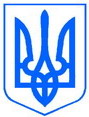 ЛЬВІВСЬКА ОБЛАСНА ДЕРЖАВНА АДМІНІСТРАЦІЯРоЗПОРЯДЖЕННЯ27.07.2018                                                                                        №  762/0/5-18/Про видачу ліцензій на освітню діяльність закладам освіти Відповідно до законів України "Про місцеві державні адміністрації", "Про основні засади державного нагляду (контролю) у сфері господарської діяльності", "Про ліцензування видів господарської діяльності", "Про освіту", "Про загальну середню освіту", постанов Кабінету Міністрів України                        від 05.08.2015 № 609 "Про затвердження переліку органів ліцензування та визнання такими, що втратили чинність, деяких постанов Кабінету Міністрів України" та від 30.12.2015 № 1187 "Про затвердження Ліцензійних умов провадження освітньої діяльності закладів освіти", розпорядження голови облдержадміністрації від 14.08.2017 № 737/0/5-17 "Про затвердження порядку ліцензування освітньої діяльності закладів освіти Львівської області", листа Державної регуляторної служби України від 17.02.2017 № 1006/0/20-17, розглянувши подання департаменту освіти і науки облдержадміністрації                від 20.07.2018 № 08-06/2618:1. Видати ліцензію на освітню діяльність у сфері дошкільної освіти (догляд за дітьми та підготовка до школи з короткочасним перебуванням дітей) фізичній особі-підприємцю Дідик Юлії Валентинівні (ЗДО "Центр розвитку дитини Ріо") (ідентифікаційний код особи 3230106624, місцезнаходження: м. Львів, вул. К. Левицького, 27, кв. 16, місце провадження діяльності: м. Львів, вул. Личаківська, 33-а) ліцензованим обсягом 22 особи.2. Департаменту освіти і науки облдержадміністрації забезпечити оприлюднення цього розпорядження на офіційному веб-сайті Львівської обласної державної адміністрації. 3. Контроль за виконанням цього розпорядження залишаю за собою.Перший заступник голови                                                    Р.Т. Замлинський